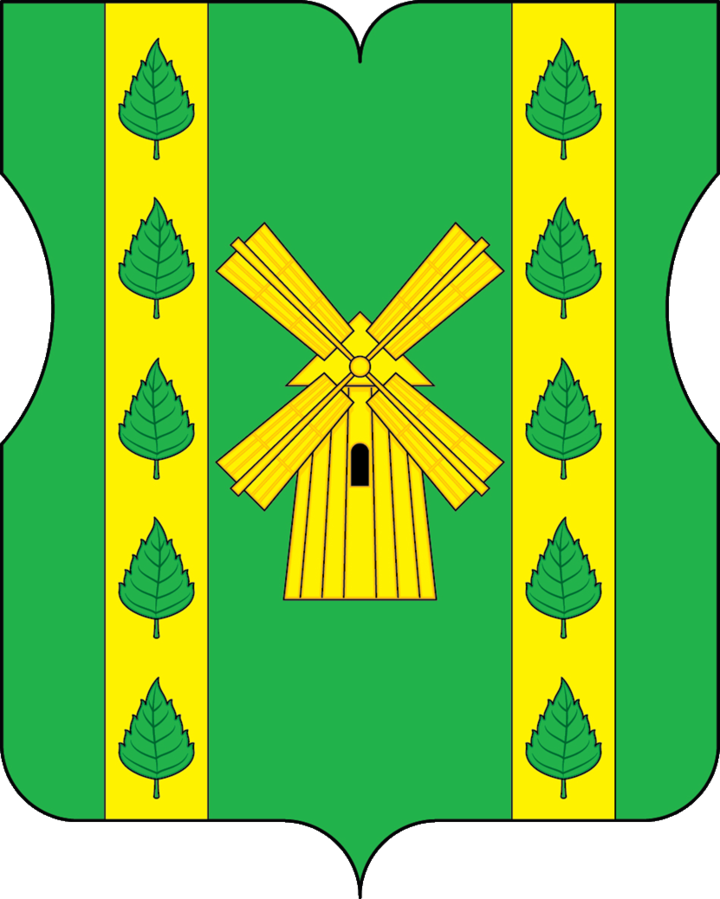 О Т Ч Ё Тглавы управы района Бирюлево Восточное города Москвы Кучерявкина Александра Сергеевича«О результатах деятельности управы района Бирюлево Восточное города Москвы в 2022 году»на заседании Совета депутатов муниципального округа Бирюлево Восточное21.03.2023 г. МоскваУважаемые депутаты!Уважаемые присутствующие!В соответствии с законом города Москвы от 11 июля 2012 года № 39
«О наделении органов местного самоуправления муниципальных округов в городе Москве отдельными полномочиями города Москвы» и постановлением Правительства Москвы от 10.09.2012 № 474-ПП «О порядке ежегодного заслушивания Советом депутатов муниципального округа отчета главы управы района и информации руководителей городских организаций» представляю Вам отчет о результатах деятельности управы района Бирюлево Восточное города Москвы в 2022 году.Деятельность управы района в прошедшем году была нацелена на обеспечение стабильной ситуации в социальной сфере, рациональное использование бюджетных средств, поэтому весь год приходилось работать с учетом быстро меняющихся условий, корректировать цели и находить новые пути и инструменты для их достижения.  При этом в районе была проведена большая работа по выполнению городских, окружных и районных программ. Данная работа проводилась совместно с депутатами Совета депутатов, которые участвовали в их формировании, контроле и приемке.Основные характеристики района Бирюлево ВосточноеТерритория района Бирюлево Восточное составляет 1 477,2 Га, в том числе территория жилого сектора - 210 Га.Общая численность населения – 152 843 человека.	Жилой фонд насчитывает 226 жилых строений, из них в управлении ГБУ «Жилищник Бирюлево Восточное» находятся 176 домов, 6 частных управляющих компаний (ООО «Отделстройконтракт», ООО «Артинжстрой», ООО «Сити Лидер», ООО «СЭУ «ФС-6», ООО «ПИК-Комфорт», ООО «Сервис-Град»), 12 домов ТСЖ и ЖСК, а именно:1. ЖСК «Лайнер» - 1 дом (ул. Липецкая, д. 26);2. ЖСК «Каунас» - 1 дом (ул. Липецкая, д. 13);3. ЖСК «Живописный» 1 дом (ул. Бирюлевская, д. 3, к. 2);4. ЖСК «Бирюлево» - 1 дом (ул. Бирюлевская, д. 15);5. ТСЖ «Загорье 1» - 1 дом (ул. Лебедянская, д. 38);6. ТСЖ «Загорье 3» - 1 дом (ул. Загорьевская, д. 29);7. ТСЖ «Лебедянская 32» - 1 дом (ул. Лебедянская, д. 32);8. ТСЖ «Загорье 23-1» - 1 дом (ул. Загорьевская, д. 23, к. 1);9. ТСЖ «Загорье 2» - 1 дом (ул. Лебедянская, д. 36, к. 1);10. ТСЖ «Загорье 21-1» - 1 дом (ул. Загорьевская, д. 21, к. 1);11. ТСЖ «Загорье 15» - 1 дом (ул. Загорьевская, д. 15);12. ТСЖ «Загорье 17» - 1 дом (ул. Загорьевская, д. 17).ГБУ «Жилищник района Бирюлево Восточное» по государственному заданию выполняет работы по уборке, содержанию и текущему ремонту 211 дворовых территорий, 234 детских площадок, 84 спортивных площадок, 11 катков с естественным льдом в зимний период, 171 контейнерной площадке, 41 бункерной площадке, 41 подъёмной платформе для инвалидов, а также 4 дворовых территории находятся на обслуживании частной управляющей организации ООО «СЭУ «ФС-6». Каток с искусственным льдом расположенный в 6-м микрорайоне Загорье эксплуатирует ГБУ «Автомобильные дороги ЮАО».Основные улично-дорожные сети района, находящиеся на обслуживании ГБУ «Жилищник района Бирюлево Восточное»: Михневская улица, Михневский проезд, Загорьевский проезд, Педагогическая улица, Касимовская улица, Донбасская улица, Прохладная улица, Ряжская улица, Элеваторная улица, Ягодная улица, Радиальная улица. Всего в ведении ГБУ «Жилищник района Бирюлево Восточное» - 34 объекта дорожного хозяйства, в том числе 2 транспортно-пересадочных узла станций Бирюлево-Пассажирская и Бирюлево-Товарная.Улично-дорожные сети, находящиеся в ведении ГБУ «Автомобильные дороги ЮАО»: Лебедянская улица, Липецкая улица, Бирюлевская улица, Загорьевская улица, Проектируемый проезд № 5108.В ведении ГБУ «Автомобильные дороги города Москвы» - МКАД (25-29 км.).Общее количество остановок общественного транспорта в районе – 112 шт. (52 шт. – ГБУ «Жилищник района Бирюлево Восточное», 56 шт. - ГБУ «Автомобильные дороги ЮАО», 4 - ГБУ «Автомобильные дороги города Москвы»).ЖИЛИЩНО-КОММУНАЛЬНОЕ ХОЗЯЙСТВО, БЛАГОУСТРОЙСТВО И СТРОИТЕЛЬСТВОБлагоустройство дворовых территорий, парков и скверовВ 2022 году благоустройство территории района Бирюлево Восточное выполнялось в рамках четырех программ: «Стимулирование управ районов города Москвы», дополнительное финансирование на работы по программе «Ремонт асфальтобетонного покрытия большими картами» и «Понижение газонов», а также «Столичное образование». Адресный перечень формировался исходя из концепции благоустройства территорий микрорайонами.В рамках реализации программы «Стимулирование управ районов города Москвы» в 2022 году в районе Бирюлево Восточное выполнено благоустройство на общую сумму 122 361 582,36 руб, 20 дворовых территорий (в том числе 3 ДТ по программе «Активный гражданин» на сумму: 24 423 286,02 руб. по адресам: Элеваторная ул., д. 4, Касимовская ул., д. 3, Бирюлевская ул., д. 11, корп. 3), а также в целях повышения безопасности дорожного движения - 11 объектов.Так же по программе «Соучаствующее проектирование» в рамках проекта «Мой район» выполнено благоустройство дворовых территорий по 2 адресам: Касимовская ул. д. 17; Касимовская ул., д. 19.В рамках реализации программ «Ремонт асфальтобетонного покрытия большими картами» и «понижению газонов» в 2022 году в районе Бирюлево Восточное выполнены работы по ремонту асфальтобетонного покрытия с заменой и установкой бортового камня на 12 дворовых территориях и межквартальных проездах на общую сумму 33 909 671,91 руб., выполнены работы по понижению газонов относительно бортового камня на 18 дворовых территориях на общую сумму 10 618 645,18 руб.Благоустройство территорий образовательных учрежденийВыполнены работы по благоустройству 1 территорий образовательного учреждения на общую сумму 36 500 000, 00 руб.Озеленение территорииВ 2022 на территории района Бирюлево Восточное по программе «Миллион деревьев» были высажены зеленые насаждения по 33 адресам. Всего было высажено 81 дерево и 3153 кустарника. Пожелания жителей по посадке или вырубке зеленых насаждений принимаются в течение года ГБУ «Жилищник района Бирюлево Восточное», вышеуказанные работы осуществляются только с разрешения и согласования Департамента природопользования и охраны окружающей среды г. Москвы и после положительного технического заключения ГУП «МОСГЕОТРЕСТ». Период проведения посадки так же определяется Департаментом природопользования и охраны окружающей среды города Москвы.За отчетный год произведены работы по вырубке аварийных деревьев - 126 шт., и омолаживающей обрезке 42 деревьев.Субботники16.04.2022 в районе Бирюлево Восточное был проведен субботник по адресу: Михневский пр-д, д.4- д.10 (Верхний и Нижний Бирюлевские пруды).В субботнике приняли участие около 120 человек, были проведены работы по уборке мусора и упавших веток, прогребанию газонов, посадке деревьев. Мероприятия по проведению субботника в текущем году запланированы на апрель 2023 года в парке Фруктовый сад (микрорайон Загорье 6Г), адресный ориентир: Загорьевская ул., дом 25.Планово-текущий ремонт подъездовВ рамках проведения работ по планово-текущему ремонту подъездов в 2022 году отремонтировано 103 подъезда в 26 жилых домах, из них ГБУ «Жилищник района Бирюлево Восточное» - 95 подъездов, ООО «Сити Лидер»- 5 подъездов, ООО «Сервис Град» - 2 подъезда, ООО «Артинжстрой» - 1 подъезд.Капитальный ремонт отдельных конструктивных элементов и инженерных систем в МКД в рамках социально-экономического развития районаВ 2022 году проведены работы по ремонту отдельных конструктивных элементов и инженерных коммуникаций МКД на общую сумму 12 587 000 руб.:Региональная программа капитального ремонта общего имущества в многоквартирных домах территории города Москвы на 2015-2044 годыВ рамках региональной программы капитального ремонта общего имущества в многоквартирных домах территории города Москвы на 2015-2044 годы в районе Бирюлево Восточное в 2022 были проведены работы по ремонту общего имущества в 12 МКД, работы по ремонту фасадов в 9 МКД, в 4 МКД были выполнены работы по капитальному ремонту подъездов.Заказчиком работ является фонд капитального ремонта города Москвы. В рамках программы были произведены следующие виды работ: ремонт внутридомовых инженерных сетей электроснабжения, ремонт внутридомовых инженерных систем холодного водоснабжения (стояки), ремонт внутридомовых инженерных систем холодного водоснабжения (разводящие магистрали), ремонт внутридомовых инженерных систем горячего водоснабжения (стояки), ремонт внутридомовых инженерных систем горячего водоснабжения (разводящие магистрали), ремонт внутридомовых инженерных систем водоотведения (канализация) (стояки), ремонт внутридомовых инженерных систем водоотведения (канализации) (разводящие магистрали), ремонт внутридомовых инженерных систем теплоснабжения (стояки), ремонт внутридомовых инженерных систем (разводящие магистрали), ремонт или замена мусоропровода, ремонт крыши, ремонт или замена внутреннего водостока, ремонт подвальных помещений, относящихся к общему имуществу собственников помещений.Кровли, подлежащие очистке от снега и наледи в зимний периодВ районе имеется 10 МКД с двускатной кровлей, подлежащей очистке от снега и наледи в зимний период 2022-2023 гг. (7 МКД с металлической двускатной кровлей: ул. Касимовская, д. 33, 35, 37, 39-1, ул. Элеваторная, д. 8-3, поселок Загорье, д. 6, 8; 3 МКД имеют мягкую кровлю с металлическими свесами: ул. Касимовская, д. 31-2, поселок Загорье, д. 9, 10).Укомплектованность инвентарем и персоналом бригад по очистке скатных кровель от снега и наледи: количество бригад 4 шт.; человек - 16.Ограждения: стационарные – 50 ед., переносные – 178 ед., сигнальные ленты – 1200 м., веревки – 140 м. Спецодежда: – 16 ед. Средства связи: 8 комплектов/16 ед.Подъемные платформы для маломобильных групп населенияВ рамках реализации Государственной программы города Москвы «Социальная поддержка жителей города Москвы», для безопасного и комфортного проживания граждан в районе проводится работа по улучшению передвижения лиц маломобильных групп населения: в жилых домах, где проживают инвалиды колясочники. В 2022 году установлены и приняты на баланс 4 платформы по адресам: ул. Элеваторная д.14 п. 2; ул. Касимовская д. 41, п.1; ул. Лебедянская д. 24, к. 1, п. 4; ул. Михневская д. 9, п. 1.Смонтированы и идет процедура передачи на баланс 9-ти подъемных платформ по адресам: Михневский пр., д. 8, к. 1 п.1; ул. Липецкая д. 36/20 п. 3; ул. Липецкая д. 17, к. 1 п.5; ул. Липецкая д. 13, к. 1 п.6; ул. Лебедянская д. 23, п. 1; ул. Элеваторная д. 14 п. 8; ул. Загорьевская д. 23, к. 2 п.6; ул. Липецкая д. 40 п.8; ул. Липецкая д. 4 п. 1.Конкурсы по отбору управляющих организацийВ 2022 году управой района на основании п. 4 ч. 3 ст. 161 ЖК РФ, в порядке определенным постановлением Правительства Российской Федерации от 06.02.2006 № 75 «О порядке проведения органом местного самоуправления открытого конкурса по отбору управляющей организации для управления многоквартирным домом», проведены открытые конкурсы по отбору управляющей организации для управления многоквартирными домами по адресам: город Москва, улица 6-я Радиальная, д. 3, корп. 9; д. 3 корп. 10; д. 7/6 , корп. 1, 2, 3.Процедура конкурсов по отбору управляющих организаций в многоквартирных домах проводилась в строгом соответствии с требованиями постановления Правительства №75.Расчеты за жилищно-коммунальные услуги с физическими и юридическими лицами.Вопрос по снижению задолженности за жилищно-коммунальные услуги является одним из приоритетных в районе Бирюлево Восточное. Для решения данных задач в ГБУ «Жилищник района Бирюлево Восточное» создан отдел по работе с физическими и юридическими лицами.В рамках досудебной (претензионной) работы ежемесячно проводятся следующие мероприятия:- направляются долговые ЕПД для граждан, имеющих задолженность 3 и более месяцев.- печатаются уведомления о задолженности с вручением лично под роспись и в почтовые ящики для граждан, имеющих задолженность 3 и более месяцев.- обзвон сотрудниками ГБУ «Жилищник района» и управы района.- разъяснительная работа по вопросам расчетов за ЖКУ на приеме жителей.- взаимодействие с Советом дома в рамках информирования жителей о задолженности (объявления в подъездах МКД, уведомления, справочная информация для стендов в МКД).В период с 01.01.2022 по 31.12.2022 проведены следующие мероприятия:- заключено 276 соглашений о реструктуризации задолженности на общую сумму 19 235 367 руб., по 261 соглашению произведена оплата на общую сумму 7 837 100 руб.- произведено ограничение поставки коммунальных услуг в отношении 11 596 должников, имеющих задолженность на общую сумму 166 823 537 руб., по результатам мероприятия произведено погашение задолженности за ЖКУ на общую сумму 92 462 699 руб.- в судебные органы подано 1 675 исковых заявлений/заявлений о вынесении судебного приказа на взыскание задолженности на общую сумму                   100 054 263 руб.- на исполнение в службу судебных приставов, а также в кредитные учреждения, передано 2 382 исполнительных документов на сумму 145 447 979 руб.- судебными приставами-исполнителями и кредитными учреждениями произведено взыскание на общую сумму 20 107 934 руб.- совместно со службой судебных приставов-исполнителей осуществлено      18 выходов на территорию по 79 адресам к должникам, имеющим задолженность на общую сумму 4 012 549 руб.- вынесено постановлений о запрете регистрационных действий в отношении автотранспортных средств по 22 адресам должников, имеющих задолженность на общую сумму 1 248 134 руб.- внесено постановлений о временном ограничении выезда за пределы РФ по 1 059 адресам на сумму 32 958 126 руб.На постоянной основе проводится информирование населения по вопросам проведения поверки индивидуальных приборов учета (ИПУ) и вопросам, связанным с агрессивной рекламой, направленной на принуждение граждан проводить поверку/замену ИПУ. На информационных стендах МКД и официальном сайте ГБУ «Жилищник района Бирюлево Восточное» публикуется информация об условиях, в которых необходимо проведение поверки.Пожарная безопасность в многоквартирных жилых домах, предупреждение чрезвычайных ситуаций, мероприятия по гражданской оборонеВ 2022 году проведено 5 заседаний, на которых особое внимание уделяется вопросам сезонных рисков, в частности на водных объектах, профилактике пожаров и загораний. Решения, принятые на заседаниях комиссии, отрабатываются совместно с участием всех членов Комиссии в установленные сроки.За 12 месяцев 2022 года на территории района Бирюлево Восточное произошло 61 пожар, для сравнения в 2021 году произошло 94 пожара.На пожарах пострадало 5 человек (в 2021 году пострадало 4 человека).На территории района имеется 245 площадок для стоянки спецтехники МЧС. Обновление разметки осуществляется в весенний период. Разъяснительная работа с владельцами автотранспортных средств о недопустимости перекрытия площадок проводится постоянно.На официальном сайте управы района, на информационных стендах района и в подъездах размещены материалы наглядной противопожарной пропаганды с информацией о мерах по противопожарной безопасности, по порядку вызова пожарной охраны, полиции и аварийных служб, правилах поведения граждан при возникновении пожара.В течение года проводилась работа по реализации мероприятий ГО, совершенствованию системы предупреждения и действиям в чрезвычайных ситуациях, отработке вопросов по переводу ГО с мирного на военное время, действиям нештатных формирований (НФ) по ликвидации аварий, проводились практические мероприятия.В 2022 году растиражировано и распространено среди населения района и в жилом секторе более 6000 экземпляров памяток и листовок по гражданской обороне.Работа Антитеррористической комиссии района Бирюлево ВосточноеЗа 2022 год проведено 4 заседаний антитеррористической комиссии района Бирюлево Восточное города Москвы. Рассматривались вопросы обеспечения антитеррористической безопасности в рамках проведения массовых праздничных и общественно значимых мероприятий, антитеррористической защищенности объектов с массовым пребыванием людей и религиозных объектов, расположенных на территории района.Во исполнение постановления Правительства РФ от 25.03.2015 г. №272 «Об утверждении требований к антитеррористической защищенности мест массового пребывания людей и объектов (территорий), подлежащих обязательной охране войсками национальной гвардии Российской Федерации, и форм паспортов безопасности таких мест и объектов (территорий)» создана комиссия по обследованию и категорированию, 18 объектам присвоена соответствующая категория с массовым (более 50 человек) пребыванием людей.За 2022 год на территории района было выявлено 47 единиц автотранспорта, попадающего под категорию брошенного и разукомплектованного транспортного средства, из которых 24 единицы были перемещены на площадку ответственного хранения и 23 единицы ТС были приведены в порядок или перемещены с территории района силами автовладельцев.По данному направлению есть положительная динамика, по сравнению с 2021 годом количество обращений уменьшилось на 15 %.Работы по освобождению территорий от незаконно размещённых на них объектовВ рамках Постановления Правительства Москвы от 02.11.2012 № 614-ПП «Об утверждении Положения о взаимодействии органов исполнительной власти города Москвы при организации работы по освобождению земельных участков от незаконно размещённых на них объектов, не являющихся объектами капитального строительства, в том числе осуществлению демонтажа и (или) перемещению таких объектов», управой района направлены акты на окружную комиссию по самовольному строительству на территории ЮАО по 17 адресам.Из них демонтированы силами ГБУ «Автомобильные дороги ЮАО» 14 адресов - незаконно размещенные металлические гаражи, а по 3 адресам различные некапитальные строения.В рамках постановления Правительства Москвы от 11.12.2013 № 819-ПП «Об утверждении Положения о взаимодействии органов исполнительной власти города Москвы при организации работы по выявлению и предоставлению незаконного (целевого) использования земельных участков» в 2022 году управой района по итогам мониторинга территории района по 4 объектам информация направлена в Госинспекцию по недвижимости города Москвы. По 2 объектам имеются правоустанавливающие документы. По 2 объектам силами ГБУ «Автомобильные дороги ЮАО» выполнен демонтаж.Строительство в районе и развитие транспортной инфраструктуры районаВ настоящее время на территории ведется строительство нескольких объектов.На территории ЖК «Царицыно-2», АО «Мосотделстрой № 1» на основании договора передачи прав и обязательств № 13-06-ПП от 13.06.2019 является застройщиком объектов незавершенного строительства АО «Московский комбинат хлебопродуктов», по адресу: г. Москва, ул. 6-я Радиальная, вл. 7, корп. 23, 24, 25, 26, 27, 28/29, 30, 31.В настоящее время завершено строительство 7 жилых домов ЖК «Царицыно-2», общее количество квартир – 3815.В рамках программы реновации на территории района ведется строительство многоквартирных домов на стартовой площадке по адресу: - ул. Касимовская, вл. 39, к. 2, на 212 квартир, а также Загорьевская вл. 2/2 на 108 квартир, заказчик Московский фонд реновации. В весенне-летний период 2022 года был проведен снос ранее отселенных домов в рамках вышеуказанной программы по адресам: поселок Загорье дом 3, 4, 5.В рамках строительства социальных объектов в районе в III квартале 2023 года планируется завершение строительства трех объектов:- ул. 6-я Радиальная, вл. 36 (детско-взрослая поликлиника на 320 посещений в смену); - ул. Лебедянская, вл.33 (детская поликлиника на 320 посещений в смену);- ул. 6-я Радиальная, вл. 7, уч. 19 (детский сад на 140 мест).В рамках реализации программы «Новый московский стандарт поликлиник»: в поликлинике ГБУЗ «ГП № 52 ДЗМ» (филиал № 3) по адресу: ул. Лебедянская д. 10 проходит капитальный ремонт (начало 4 кв. 2021), завершение которого планируется в III квартале 2023 года.В 2022 году продолжились работы по реконструкции «Стадиона «Огонек», который долгое время использовался исключительно как футбольное поле.На территории стадиона появятся, современное футбольное поле, поля для мини футбола, хоккейная площадка, волейбольно-баскетбольная площадка, теннисный корт, а также современные раздевалки и трибуны.Открытие стадиона планируется на день города Москвы в 2023 году.В рамках развития транспортной инфраструктуры района Бирюлево Восточное в 2022 году согласно Адресной инвестиционной программы города Москвы на 2020-2023 годы продолжаются работы по объекту «Реконструкция транспортной развязки на пересечении МКАД с Липецкой ул. со строительством необходимых для функционирования подъездных дорог» сроки завершения работ конец 2023 года.В рамках частного финансирования, по итогам реализованных земельных участков через процедуру торгов на территории района, разыграно 2 участка под строительство физкультурно-оздоровительных комплексов.По адресу: ул. 6-я Радиальная (вблизи вл.24Б) построен и в сентябре 2022 года открыт ФОК с секцией большого тенниса.По адресу: ул. Липецкая, промзона «Ленино» (участок 1), в настоящее время ведется строительство фитнесс центра с бассейном. Площадь 4000 кв.м. Планируемый срок открытия сентябрь 2023г.Частным инвестором в целях развития территорий, по адресу: ул. Элеваторная 1А, вместо складского комплекса в III квартале 2022 года начаты работы по строительству гипермаркета - ТРЦ «Среда».Портал правительства Москвы «НАШ ГОРОД».С 01.01.2022 по 31.12.22 на портал «Наш город» в кабинет управы и ГБУ «Жилищник района Бирюлево Восточное» поступило 12 075 обращений (за 2021 год поступило 10817 сообщений), в том числе в раздел «Дворы» – 6375 обращений, «Дороги» – 1515 обращений, «Дома» – 3173 обращения, «Городские объекты» –516 обращений, «Парки, скверы ООПТ» – 472 обращения, «Стройка» – 40 обращений, «Учреждения» – 2 обращения, «Транспорт» – 6 обращений.Во вкладке «Дворы» самыми комментируемыми стали следующие проблемные темы:- «Снег и гололед» – 1726- «Ненадлежащий уход за зелеными насаждениями» – 1088;- «Неубранная дворовая территория» – 778;- «Некачественное содержание детской площадки» – 641;- «Некачественное содержание малых архитектурных форм» – 476;- «Наличие ям и выбоин, повреждение бордюров» – 378;-- «Наличие опасно выступающих элементов во дворе» – 104;- «Отсутствие урн в положенных местах» – 60.Во вкладке «Дома» самыми комментируемыми стали следующие проблемные темы:- «Неисправный лифт» – 380;- «Неисправное освещение в подъезде» – 378;- «Неубранный подъезд» – 368;- «Неисправность/повреждение входной двери/домофона» - 321;- «Неисправный мусоропровод» – 229;- «Некачественный текущий ремонт» – 212;- «Повреждение элементов: продухи, отмостки, фундамент, пол, стены» –  210;- «Повреждение лестницы» – 104;- «Протечка в подъезде» –123.- «Неисправность/повреждение дверей в местах общего пользования» – 96;- «Сломанные почтовые ящики» – 66;- «Ненадлежащее выполнение работ по капитальному ремонту в доме» – 42;В настоящее время контроль за содержанием жилищного фонда усилен, ведется работа по выявлению нарушений и их устранению в кратчайшие сроки. Организован обход подъездов сотрудниками управы и ГБУ «Жилищник района Бирюлево Восточное» с фотофиксацией нарушений и составлением отчета об устранении с приложением фотоматериалов.За период с 01.01.2022 по 31.12.2022 все работы по обращениям выполняются оперативно, ответы на портале «Наш город» размещаются в установленные сроки.СОЦИАЛЬНАЯ СФЕРАОказание адресной социальной помощи жителям района Бирюлево ВосточноеОсновной задачей в области социальной защиты населения управы района является оказание адресной поддержки жителям района, инвалидам и ветеранам Великой Отечественной войны, супругам погибших (умерших) инвалидов и ветеранов Великой Отечественной войны, не вступивших в повторный брак, детей-сирот и детей, оставшихся без попечения родителей, гражданам, оставшимся без средств к существованию в результате стихийных бедствий, техногенных катастроф и других чрезвычайных обстоятельств, безработным гражданам, неработающим пенсионерам и инвалидам, семьям с несовершеннолетними детьми, оказавшимся в трудной жизненной ситуации и иным гражданам, находящимся в трудной жизненной ситуации.В 2015 году во исполнение Постановления Правительства Москвы от 24.02.2010 № 157-ПП «О полномочиях территориальных органов исполнительной власти города Москвы» распоряжения префектуры ЮАО от 14.07.2015 «О создании Окружной комиссии по оказанию адресной социальной помощи жителям Южного административного округа города Москвы», в целях урегулирования порядка оказания адресной помощи населению при управе района Бирюлево Восточное создана и проводит  заседания районная комиссия по оказанию адресной социальной помощи жителям района Бирюлево Восточное.В 2022 году управой района Бирюлево Восточное была оказана материальная помощь 4 жителям района Бирюлево Восточное в связи с трудной жизненной ситуацией на сумму 55 000 рублей.В соответствии с распоряжением префектуры ЮАО от 05.03.2022   № 01-10-105 «Об утверждении Адресного перечня и графика выполнения ремонтных работ в жилых помещениях, в которых проживают инвалиды и ветераны Великой Отечественной войны 1941-1945 гг., не имеющие оснований для обеспечения жильем» в соответствии с Указом Президента РФ в 2022 году проведен ремонт в 2 квартирах ветеранов на сумму 307 802,58 рублей. Работы выполнены в полном объеме.На основании ст.8 Федерального закона № 159-ФЗ от 21.12.1996                                                  «О дополнительных гарантиях по социальной поддержке детей-сирот и детей, оставшихся без попечения родителей», ст. 13, Закона города Москвы № 61, «О дополнительных гарантиях по социальной поддержке детей-сирот и детей, оставшихся без попечения родителей, в городе Москве» от 14.04.2010 года  в 2022 году проведены ремонтные работы в 1 квартире несовершеннолетнего ребёнка, оставшегося без попечения родителей, на сумму 688 586,49 рублей. Работы выполнены в полном объеме.Взаимодействие с общественными организациями, социальная направленность работы управыСогласно распоряжению Правительства Москвы № 614-РП от 16.04.2003 «О передаче в оперативное управление управам районов города Москвы нежилых помещений для организации работы с детьми и ветеранами», на территории района Бирюлево Восточное осуществляют общественную деятельность 12 общественных организаций.1. Совет пенсионеров, ветеранов войны, труда, вооруженных сил и правоохранительных органов Бирюлево Восточное ЮАО города Москвы, которая включает в себя 14 первичных советов (10 049 чел.). 2. Местная районная организация Бирюлево Восточное Всероссийское общество инвалидов (460 чел.).3. Районная организация Московской ассоциации жертв незаконных репрессий (120 чел.).4. Общество бывших несовершеннолетних узников фашистских концлагерей «Непокоренные» (46 чел.).5. Московская общественная организация ветеранов войны-жителей блокадного Ленинграда (9 чел.).6. Отделение ветеранов Подразделение особого риска (16 чел.).7. Местная общественная организация Совета воинов запаса Афганистана «Гвардеец» (248 чел.).8. Региональная общественная организация лиц, пострадавших в результате аварии на ЧАЭС «Чернобыль-Защита» (118 чел.).9. Местная организация «Царицыно» Всероссийское общество слепых (48 чел.).10. Местное отделение Бирюлево Восточное Московское городское общество Всероссийское общество глухих (33 чел.).11. Региональная общественная организация «Многодетных семей города Москвы» по району Бирюлево Восточное (365 семей).12. Региональная общественная организация родителей детей-инвалидов и инвалидов детства «Д.О.М.» района Бирюлево Восточное (105 семей).В настоящее время в оперативном управлении управы района находится 11 нежилых помещений для работы с ветеранами и 1 нежилое помещение для работы с детьми, молодежью и лицами старшего возраста. Все помещения оснащены мебелью и оргтехникой. Управа района осуществляет оплату коммунальных и эксплутационных расходов, а также услуги связи.Представители общественных организаций принимают участие в заседаниях Районной комиссии по оказанию адресной социальной помощи нуждающимся жителям района Бирюлево Восточное города Москвы. Информируют членов организации о работе комиссии.С целью координации усилий сторон в деле оздоровления и помощи льготным категориям для обеспечения программы Правительства РФ «Здоровье Нации» в соответствии с частью 1 ст. 29 Закона города Москвы «О физической культуре и спорте в городе Москве» № 27 от 15.07.2009 г. и в соответствии с договором на оказание услуг № 1/2022 от 21.12.2021 управа района в 2022 году предоставила 80 абонементов в Государственное бюджетное учреждение «Спортивная школа олимпийского резерва №47» Москомспорта для льготных категорий: детям из многодетных семей с 6 лет до 14 лет с сопровождением взрослого, детям-инвалидам с 6 лет до 14 лет с сопровождением взрослого, инвалидам 1 и 2 группы, ветеранам и инвалидам ВОВ на льготное посещение бассейна.В 2022 году общественным организациям было предоставлено 240 льготных талонов на бытовые услуги.В целях реализации указания Президента Российской Федерации от 31 мая 2012 г. № Пр-1438 о вручении персональных поздравлений Президента Российской Федерации ветеранам Великой Отечественной войны в связи с юбилейными днями рождения, управой района совместно с ОСЗН района Бирюлево Восточное в соответствии с Федеральным законом Российской Федерации от 12 января 1995 года № 5-ФЗ «О ветеранах» организована работа по персональному поздравлению 50-ти юбиляров. Были вручены подарки в рамках Дня Героев Отечества полному кавалеру ордена Трудовой Славы Озолиной Елене Федоровне и вдове Героя Российской Федерации Короченской Любови Ивановне.МероприятияВ 2022 году управой района было проведено 42 мероприятия по различной тематике, из них: встречи, беседы, конкурсы, круглые столы, развлекательные и досуговые мероприятия.В целях гражданско-патриотического воспитания молодежи и населения района Бирюлево Восточное управой было проведено 22 мероприятия гражданско-патриотической направленности («Вахта памяти», мемориально-патриотические акции) с участием депутатов Совета депутатов муниципального округа Бирюлево Восточное, общественных организаций, ГБУ ЦД «Личность» и молодежи района с общим охватом более 450 человек.Профилактика ксенофобии и этнополитического экстремизма в молодежной средеВ районе Бирюлево Восточное работает постоянно действующая межведомственная рабочая группа при управе района Бирюлево Восточное города Москвы по вопросам межэтнических отношений, формирования гражданской солидарности, противодействия экстремизму в молодежной среде.Заседания рабочей группы проводятся 1 раз в квартал. В состав рабочей группы вошли представители управы, представители ОМВД России по району Бирюлево Восточное г. Москвы, представитель ГБУ ЦД «Личность», председатель общественного совета при УВД по ЮАО ГУ МВД России по городу Москве, социальный педагог ГБОУ «Школа №1861» «Загорье», начальник совета общественных пунктов охраны порядка района Бирюлево Восточное города Москвы, представитель Молодежной палаты района Бирюлево Восточное, представитель ГБУ «Жилищник района Бирюлево Восточное», представитель Православной церкви района Бирюлево Восточное.В 2022 году проведено 4 заседания, на которых рассмотрено 8 вопросов.В соответствии с компетенцией на заседаниях заслушивались выступления представителей образовательных организаций. В ГБУ «Жилищник района Бирюлево Восточное» при приеме на работу иностранных граждан проводятся инструктажи на тему терроризма, экстремизма и ксенофобии, проводятся беседы, направленные на укрепление толерантной среды на основе ценностей многонационального российского общества, соблюдения прав и свобод человека, поддержания межнационального мира и согласия, чувства уважения к правам и свободам других лиц, в том числе к их жизни и здоровью.В 2022 году проведено 58 мероприятий в рамках гармонизации межнациональных (межэтнических) отношений, укрепления гражданского единства, противодействия экстремизма, противодействия идеологии терроризма, в том числе 4 «круглых стола», тренингов «Как избегать и предупреждать конфликтные ситуации на работе и в обыденной жизни», «Межкультурная коммуникация – путь к национальной толерантности», «Конфликты и способы их решения», а также 11 патронатных акций.К проведению мероприятий приглашались иностранные граждане, осуществляющие трудовую деятельность в ГБУ «Жилищник района Бирюлево Восточное».Также совместно с библиотеками района специально для детей трудовых мигрантов были проведены мероприятия, способствующие ознакомлению с русской культурой и русским языком. В районе ведется работа по гражданско-патриотическому, интернациональному воспитанию.В феврале, традиционно прошла акция, посвященная годовщине вывода советских войск из Афганистана к памятнику воину-интернационалисту по адресу: г. Москва, ул. 8-я Радиальная, д. 2. 6 мая 2022 года состоялась церемония возложения к Памятному знаку «Работникам хлебной базы № 31, погибшим в боях за освобождение нашей Родины в Великую Отечественную войну 1941-1945 гг.».Из числа несовершеннолетних, состоящих на профилактическом учете в учреждениях системы профилактики района, подростки, имеющие склонности к экстремистским проявлениям и причисляющие себя к членам экстремистских организаций, не числятся. В целях профилактики экстремистских проявлений в образовательных учреждениях района Бирюлево Восточное изучаются правовые и нормативно-методические документы по противодействию и борьбе с экстремизмом. Используются все возможные формы общения с обучающимися и их законными представителями (занятия, классные часы, личные беседы, встречи с сотрудниками МВД, ветеранами труда) с целью доведения до их понимания серьезности и опасности экстремизма, предотвращения возможности их вовлечения в секты, неформальные молодежные организации, а также установления контроля со стороны родителей за участием детей в социальных сетях, их знакомых и друзей. В образовательных учреждениях оформлены тематические стенды по предотвращению распространения идеологии экстремизма и терроризма. За истекший период проведено более 30 тематических мероприятий.За 2022 год обращений жителей по вопросу экстремистских проявлений в районе не поступало.В сентябре 2022 года более 80-и жителей района приняли участие в акции «Диктант Победы».С 3 ноября по 8 ноября 2022 года жители района Бирюлево Восточное в количестве 566 человек от 7 до 84 лет приняли участие в Международной акции «Большой этнографический диктант», которая проводилась в очном и онлайн форматах. В 2022 году специалисты управы приняли участие в окружных и городских мероприятиях по теме межнациональных отношений и профилактики экстремизма.В целях решения вопросов, связанных с выполнением Плана реализации национальной политики города Москвы на 2022-2025 годы создан Консультативный совет по межнациональным и межконфессиональным отношениям в районе Бирюлево Восточное города Москвы.Молодежная палата района Бирюлево ВосточноеНа основании распоряжения префектуры ЮАО города Москвы от 20.03.2015 г. № 01-41-132 на территории района осуществляет деятельность Молодежная палата. В течение года проводятся ежеквартально ротации состава членов Молодежной палаты. Члены Молодежной палаты прекращают деятельность по достижении предельного возраста – 30 лет, набор и рекрутинг в члены Молодежной палаты ведется постоянно. Молодежь района проявляет интерес к общественно-активной деятельности района и города в целом. В результате ротаций на конец 2022 года в Молодежной палате функционировало 5 членов Молодежной палаты и 5 активистов- кандидатов в состав Молодежной палаты района.Основная цель Молодежной палаты – повышение правовой культуры молодежи и создание условий для вовлечения молодых людей в социально – политическую жизнь общества, а также содействие реализации прав и законных интересов молодежи в районе Бирюлево Восточное города Москвы.Для работы Молодежной палаты предоставляется помещение управы района, расположенное по адресу: ул. Бирюлевская, д. 48, корп. 2, где проводятся заседания и круглые столы.Молодежная плата за 2022 год принимала участие:- в мемориально-патронатных акциях, - районных и городских праздничных мероприятиях,-в заседаниях Центра Молодежного Парламентаризма,-в просветительских акциях «Диктант Победы», «Большой этнографический диктант» и др.- в проекте Молодежного парламента «Мастер слова».Деятельность Молодежной палаты района Бирюлево Восточное освещается на официальном сайте управы района и в социальных сетях.Комиссия по делам несовершеннолетних и защите их прав района Бирюлево ВосточноеЗа период 2022 года было проведено 26 заседаний, поступило на рассмотрение 724 материала, из них: в отношении несовершеннолетних – 256, в отношении взрослых лиц (родителей) – 132, по общим вопросам (отчеты учреждений системы профилактики, утверждение планов работы с несовершеннолетними и родителями, ходатайства учреждений системы профилактики района) – 336.Из поступивших в комиссию материалов за отчетный период было рассмотрено 206 административных протоколов, в том числе в отношении несовершеннолетних – 76, в отношении взрослых лиц – 130.Общая сумма наложенных штрафов по результатам рассмотренных административных протоколов – 145 100 рублей.На начало 2022 года на профилактическом учете в КДН и ЗП района Бирюлево Восточное состояло 58 несовершеннолетних (из них 52 учащихся общеобразовательных учреждений, 6 – учащиеся колледжа). За 2022 год 65 несовершеннолетних поставлены на учет (совершение административных правонарушений – 40 человек, возбуждено уголовное дело (являются подозреваемыми) – 1 человек, антиобщественные поступки и поведение – 19 человек, самовольный уход их дома – 3 человека, иное – 2 человека, из которых 2 несовершеннолетних по факту свершения суицидальных действий).За 2022 год снято с профилактического учета 62 несовершеннолетних (по исправлению – 59 человек, по достижению совершеннолетия – 1 человек, смена места жительства – 2 человека).По состоянию на 30.12.2022 на профилактическом учете в КДН и ЗП состоял 61 несовершеннолетний за совершение различных правонарушений. На начало 2022 года на профилактическом учете в КДН и ЗП района Бирюлево Восточное состояло 12 семей (13 родителей, 22 несовершеннолетних ребенка), находящихся в социально опасном положении. За период 2022 года выявлено и поставлено на профилактический учет КДН и ЗП района Бирюлево Восточное по факту ненадлежащего исполнения родительских обязанностей 33 неблагополучных семьи (38 родителей), в которых проживает 50 несовершеннолетних детей.За 2022 год прекращена профилактическая работа с 25 семьями (29 родителей, 48 детей), из них по причине улучшения ситуации – 21 семья (38 детей), в связи с ограничением или лишением в родительских правах – 1 семья (5 детей), со сменой жительства – 3 семьи (5 детей).По состоянию на 30.12.2022 на профилактическом учете в КДН и ЗП состоит 20 семей, находящихся в социально-опасном положении (22 родителя, 24 ребенка). С данной категорией родителей специалистами учреждений системы профилактики района Бирюлево Восточное ведется индивидуально-профилактическая работа. Сопровождение семей, состоящих на учете в комиссии осуществляет ГБУ «Мой семейный центр «Планета Семьи».По состоянию на декабрь 2022 на профилактическом учете в КДН и ЗП состоит 17 подростков, склонных к употреблению спиртных напитков, 4 подростков, склонных к употреблению наркотических веществ, 1 подросток, склонных к употреблению токсических веществ.Для стабилизации криминогенной обстановки в подростковой среде, профилактики безнадзорности и правонарушений несовершеннолетних, сотрудниками ОМВД России по району Бирюлево Восточное города Москвы при содействии представителей органов и учреждений системы профилактики с целью повышения эффективности работы по пресечению преступлений, совершенных несовершеннолетними и в отношении них, была организована и проведена 21 профилактическая операция «Подросток», из них 14 – городских, 4 – окружных, 3 – локальных.О мобилизационной подготовке и итогах призыва граждан на военную службу В соответствии с федеральными законами Российской Федерации от 31.05.1996 № 61-ФЗ «Об обороне», 28.03.1998 № 53-ФЗ «О воинской обязанности и военной службе», указами Президента РФ, решением расширенного заседания призывной комиссии города Москвы, согласно Постановления Правительства Москвы от 24.02.2010 № 157-ПП «О полномочиях территориальных органов исполнительной власти города Москвы» управой района осуществлялась координация совместной деятельности в период проведения весенней и осенней призывной кампании 2022 года.Норма призыва граждан на военную службу весной 2022 года составила – 74 человека, осенью 2022 года– 63 человека.В соответствии с распоряжением в управе района Бирюлево Восточное была создана рабочая группа по координации совместной деятельности в период проведения весенней призывной кампании (распоряжение БВ 01-05-16 от 28.02.2022). В состав рабочей группы вошли представители управы района Бирюлево Восточное, аппарата Совета депутатов муниципального округа Бирюлево Восточное, ГБУ города Москвы «Жилищник района Бирюлево Восточное», (объединенного) Военного комиссариата по Царицынскому району ЮАО города Москвы, Совета ОПОП района Бирюлево Восточное города Москвы, Штаба народной дружины района Бирюлево Восточное города Москвы. ОМВД России по району Бирюлево Восточное. Проведено 12 заседаний рабочей группы.  В рамках возложенных полномочий управой района, ГБУ города Москвы «Жилищник района Бирюлево Восточное» и частных управляющих кампаний проводилось оповещение граждан призывного возраста, не явившихся на мероприятия, связанные с призывом в вооруженные силы РФ, в соответствии с адресным списком, предоставленным Царицынским отделом военного комиссариата города Москвы. Оповещение проводилось путем вручения повесток под подпись.В период весенней и осенней кампании на территории района Бирюлево Восточное были организованы и проведены мероприятия по розыску и доставлению граждан в ОВК, уклоняющихся от призыва на военную службу.Норма весеннего призыва была выполнена на 116,2%.В соответствии с распоряжением 16 сентября 2022 года в управе района Бирюлево Восточное была создана рабочая группа по координации совместной деятельности в период проведения весенней призывной кампании (распоряжение БВ 01-05-64 от 16.09.2022). Проведено 8 заседаний рабочей группы.По итогам осенней кампании норма призыва выполнена на 114,3%.Управа района Бирюлево Восточное информирует население о проведении призывной кампании на сайте управы района.В том числе осенью 2022 года управой района оказано необходимое содействие Царицынскому военкомату в организации и проведении призыва, мобилизации, ведении воинского учета и бронирования граждан, пребывающих в запасе.Государственное бюджетное учреждение «Центр досуга «Личность»В 2022 году досугово-спортивная работа с населением в районе Бирюлево Восточное г. Москвы проводилась в соответствии со Сводным календарным планом работы по досуговой, социально-воспитательной, физкультурно-оздоровительной и спортивной работы по месту жительства.Работа велась в 5 нежилых помещениях, переданных в оперативное управление учреждению, а также на дворовых спортивных площадках, Бирюлевском дендропарке, библиотеках и других помещениях.Была организована работа 12 клубных объединений досуговых направлений (численность занимающихся 480 чел.) и 10 спортивных секций (численность занимающихся 320 чел.). Общее количество занимающихся в ГБУ ЦД «Личность» составило 800 человек.За 2022 год проведено 81 досуговых и 27 спортивных мероприятий. Количество участников мероприятий составило 7289 человек. ГБУ ЦД «Личность» предоставляет услуги на безвозмездной основе всем жителям района в возрасте от 4 до 80 лет. Государственное задание учреждением выполнено в полном объеме.Проводилась работа с 17 подростками, состоящих на учете в Комиссии по делам несовершеннолетних, которые посещали кружки и секции в учреждении.Региональная общественная организация родителей детей-инвалидов и инвалидов детства «Д.О.М.»В 2022 году Региональная общественная организация родителей детей-инвалидов и инвалидов детства «Д.О.М.». осуществляла свою деятельность в соответствии с Договором на реализацию социальной программы по организации досуговой и социально-воспитательной, физкультурно-оздоровительной и спортивной работы с населением по месту жительства в нежилом помещении по адресу: ул. Бирюлевская, дом 19. В течение 2022 года РОО «Д.О.М.» организовано и проведено на территории района Бирюлево Восточное 115 мероприятий, из них:- 96 благотворительных акций;- 7 конкурсов;- 5 праздничных мероприятий;- 7 выставок.Работа общественных советников на территории районаВ соответствии с постановлением Правительства Москвы от 30.10.2020 № 1864-ПП «О мерах по совершенствованию работы управ районов города Москвы с населением» в 2022 году в районе Бирюлево Восточное проводилась работа с действующими общественными советниками главы управы, а также по ротации состава общественных советников. По состоянию на 31.12.2022 в районе ведут деятельность 321 общественный советник.Общественные советники в 2022 году принимали активное участие в 152 социально-значимых мероприятиях, спортивных и досуговых мероприятиях, районных акциях и коммуникациях, а также мемориально-патронатных акциях, проводимых на территории района и округа, в том числе в 12 заседаниях круглого стола общественных советников района Бирюлево Восточное «Диалог» с представителями района на различные темы, 12 тренингах для общественных советников.86 общественных советников приняли участие в международной акции «Большой этнографический диктант». Общественные советники активно принимают участие в патронатных акциях и вахтах памяти на территории района. К празднованию Дня Победы общественные советники приняли участие в адресном поздравлении ветеранов Великой Отечественной войны. Общественные советники принимают участие в сборе гуманитарной помощи военнослужащим, находящимся в зоне СВО, в госпиталях, жителям освобожденных территорий.Информационное обеспечение жителей районаС января 2015 года газета района Бирюлево Восточное выходит в электронном виде, освещаются районные и окружные мероприятия, деятельность совета ветеранов, ОПОП, размещается информация о проведении публичных слушаний и другая работа, проводимая органами исполнительной власти на территории района.На официальном сайте и социальных сетях «ВКонтакте» и телеграм-канале управы района Бирюлево Восточное города Москвы размещаются новости о заседаниях комиссий управы, о спортивно-досуговой работе в районе, о праздничных мероприятиях, проводимых на территории района, ведется прием обращений от населения через «Электронную приемную» интернет-портала официального сайта управы района.	В соответствии с утвержденными графиками глава управы выступает в эфире радио «Говорит Москва» и осуществляет дежурство на телефонном канале «Телефон прямой связи Правительства Москвы с жителями города».Главной целью работы в социальных медиа является информирование населения, вести прямой диалог с жителями, узнавать локальные новости о различных сферах жизнедеятельности района.Итоги работы с обращениями граждан, распорядительными документами и служебной корреспонденцией в 2022 году в сравнении с 2021 годом.В 2022 году документооборот управы составил 10157 документов, в том числе 2886 обращений граждан поступившим по различным каналам связи, 5753 документа служебной корреспонденции, 708 распорядительных документов, 730 инициативных обращений, издано 80 распоряжений управы.  В целом объем документооборота по сравнению с аналогичным периодом 2021 года уменьшился на 8,9%.От общего количества входящей корреспонденции 31% - 2886 обращений граждан по 3316 вопросам поступили по различным каналам связи.Объем обращений по сравнению с аналогичным периодом 2021 года уменьшился на 22% (3742). Из них:-1885 (2381 в 2021г.) обращений поступило в управу из вышестоящих организаций (префектуры ЮАО, прокуратуры, ГД, МГД и прочих);-208 (184 в 2021г.) письменных обращений (напрямую в управу района);-400 (503 в 2021г.) обращений поступило на официальный сайт управы;-315 (617 в 2021г.) обращений поступило на электронную почту управы;-56 (35 в 2021г.) обращений поступило на ГИС ЖКХ;-22 (11 в 2021г.) обращения поступило в приемную.Основная тематика письменных обращений граждан остается неизменной: содержание и эксплуатация жилищного фонда и придомовой территории, транспортное развитие района, социальная защита населения, правопорядок, архитектура и строительство.Особую категорию обращений жителей составляют коллективные обращения. За указанный период, в управу района поступило 15 коллективных обращений непосредственно от заявителей (31 в 2021г.). В общем объеме обращений граждан, поступивших напрямую от жителей, данная категория писем составила 1,5%. Чаще других в коллективных обращениях поднимаются вопросы содержания и эксплуатации жилищного фонда и благоустройства района.Работа управы района при подготовке и проведении выборов депутатов Совета депутатов муниципального округа Бирюлево Восточное В рамках возложенных полномочий, управа района Бирюлево Восточное осуществляла деятельность по подготовке и проведению выборов депутатов Совета депутатов муниципального округа Бирюлево Восточное 11 сентября 2022 года. На территории района расположены 39 избирательных участков по месту жительства. Участковые комиссии были обеспечены надлежащим оборудованием и необходимыми материалами, организовано обучение членов участковых комиссий, в том числе по программе «Электронный регистр». При взаимодействии отдела МВД России по району Бирюлево Восточное города Москвы, ОПОП и Народной дружины района Бирюлево Восточное была обеспечена охрана общественного порядка.Общая явка избирателей с ДЭГ (дистанционным электронным голосованием) на выборах депутатов Совета депутатов муниципального округа Бирюлево Восточное 11 сентября 2022 года в районе составила 34,71%. Выборы 2022 года признаны состоявшимися, по итогам избрано 10 депутатов по 2 округам, все являются членами Всероссийской политической партии «ЕДИНАЯ РОССИЯ».Результаты деятельности общественных пунктов охраны порядка Деятельность общественных пунктов охраны порядка на территории района Бирюлево Восточное проводилась в соответствии с требованием Постановления Правительства Москвы о мерах по реализации Закона города Москвы №77 «Об общественных пунктах охраны порядка в городе Москве».Совет ОПОП (количество – 10) участвует в работе различных районных комиссий, разрабатывает и представляет в управу района предложения по улучшению системы охраны общественного порядка и безопасности граждан. В рамках работы по выполнению нормы призыва граждан на военную службу совет ОПОП района активно занимался отработкой предварительных списков призывников, оповещением граждан о явке на призывные комиссии. С 01.01.2022 года по 31.12.2022 года в ОПОП района поступило 6137 информаций из них обращений и заявлений от граждан 1786 и 75 коллективных жалоб.Особое внимание уделялось мероприятиям, направленным на антитеррористическую защищенность жилых домов и строений. Данная работа проводилась совместно с ОМВД, Управой района, ГБУ «Жилищник». Таким образом, количество выявленных и устранённых нарушений составило – 408.Так же положительная динамика наблюдалась в работе, направленной на предупреждение противоправных действий в отношении одиноких и престарелых граждан. Так, с 1774 гражданами проведены профилактические беседы.В 2022 году органами внутренних дел, по информации, поступившей из ОПОП, а также в ходе совместных мероприятий направленных на выявление фактов проживания иностранных граждан на территории РФ с нарушениями миграционного законодательства было возбуждено 194 дел об административном правонарушении и возбуждено 19 уголовных дел по ст. 322.2 УК РФ. (Фиктивная регистрация гражданина Российской Федерации по месту пребывания или по месту жительства в жилом помещении.)По информации актива ОПОП, ГБУ «Жилищник», Управы района за отчетный период 2022 года было выявлено 358 фактов сдачи жилого помещения в наем, подтвержденные факты о сдачи квартир направлены в ФНС – 49.В рамках проекта «Мой безопасный район» в ходе мониторинга жилого секторе по профилактике нарушений общественного порядка, соблюдения правил пожарной безопасности и безопасности граждан, правил проживания в многоквартирных домах, ОПОП района Бирюлево Восточное выявлено 1108 нарушений. По поступившей информации (в том числе по сообщениям граждан) приняты меры: - оказана консультативно-правовая помощь (проведена разъяснительная беседа) - 419 гражданам;- направлено информаций (в том числе в органы государственной власти) - 1134;- в органы исполнительной власти города Москвы, подведомственные им структуры и правоохранительные органы направлено 8 -  предложений по укреплению общественного порядка. - 533 нарушения были устранены в том числе в ходе проверок.В рамках мероприятия «Безопасная столица» в 2022 году по инициативе главы управы совместно с ОПОП, членами Народной дружины проведено 40 рейдов в жилом секторе, а также профилактические беседы с населением. В результате проведенных рейдов было выявлено 205 нарушений общественного порядка, нарушения правил парковки автотранспортных средств и факты несанкционированной торговли. По данным фактам в органы государственной власти была направлена информация о 168 нарушениях, 67 нарушений были устранены в ходе мероприятия, в 30 случаях были проведены разъяснительные беседы.В мероприятиях, направленных на обеспечение безопасности дорожного движения за 2022 года было направлено 1204 информаций в ГКУ ЦОДД г. Москвы 865 автовладельцев были оштрафованы за нарушение ПДД.Совет ОПОП района и советы ОПОП территорий проводили свои заседания ежемесячно, общее количество заседаний по протоколам составило 120.СФЕРА ПОТРЕБИТЕЛЬСКОГО РЫНКА И УСЛУГКомплекс предприятий потребительского рынка и услуг района по состоянию на 27.01.2023 представлен 818 объектами, в том числе:Стационарные предприятия торговли - 526, из них:- продовольственные магазины – 204 (из которых 69 являются сетевыми);- непродовольственные магазины – 214;- интернет – торговля – 108.Предприятия общественного питания - 73, из них:- открытая сеть - 54 на 1743 посадочных мест;- закрытая сеть - 19 на 3828 посадочных мест.Предприятия бытового обслуживания – 171 (количество работников – 664 чел.).Нестационарные торговые объекты – 26.На территории района функционируют предприятия продовольственной торговли различных торговых сетей:- 18 универсамов «Пятерочка»;- 6 универсамов «Магнит»;- 8 супермаркетов «Перекресток»;- 2 универсама «Авоська»;- 3 универсама «Дикси»;- 1 универсам «Верный»;- 1 супермаркет «Eurospar».Так же в 2022 году открылось 21 предприятие бытового обслуживания.	В настоящее время на территории района осуществляют деятельность 5 специализированных предприятий по реализации детских товаров, в том числе крупных сетевых магазинов, таких как «Детский мир».	По адресу: ул. Бирюлевская, д.43 находится детский развлекательный центр «Чайлэнд». На территории центра располагаются многоуровневые лабиринты, батуты, карусели, а также семейное кафе.За 2022 год проведены работы по адаптации для маломобильных групп населения 24-х предприятий торговли и услуг. Объекты оборудованы пандусами, перилами, раздвижными дверями, произведена укладка тактильной плитки.Круглогодично на территории района осуществляют деятельность «Межрегиональные ярмарки» с режимом работы со вторника по воскресенье. По адресу: ул. Михневская, д.9/1 ярмарка обустроена в стиле «Франция». По адресу: ул. Липецкая (дублер) ярмарка обустроена в стиле «Крым». Для отдыха жителей, прилегающая территория ярмарки благоустроена инсталляциями и малыми архитектурными формами, вазонами, цветниками, лавочками.Мобильной группой в составе сотрудников управы района и отдела МВД России по району Бирюлево Восточное города Москвы в ежедневном режиме проводятся рейды по пресечению фактов несанкционированной торговли на территории района, особенно в местах массового ее скопления.	В отношении граждан, осуществляющих торговую деятельность вне специально отведенных мест, составляются протоколы об административном правонарушении в соответствии со ст. 11.13 КоАП города Москвы.В 2022 году управой района составлено 13 протоколов по ст. 11.13 КоАП г. Москвы от 21 ноября 2007 г. № 45 «Кодекс города Москвы об административных правонарушениях» на общую сумму 47 500 рублей.В соответствии с постановлением Правительства Российской Федерации от 19.10.2017 № 1273 «Об утверждении требований к антитеррористической защищенности мест массового пребывания людей и объектов (территорий), подлежащих обязательной охране полицией, и форм паспортов безопасности таких мест и объектов (территорий)», в 2022 году проведено категорирование 6 объектов. Руководителями данных предприятий разработаны паспорта безопасности.О работе административной комиссии района Бирюлево Восточноеи о работе с лицами, осужденными к обязательным и исправительным работамЗа 2022 год в административную комиссию управы района Бирюлево Восточное поступило 5 протоколов об административных правонарушениях. Административной комиссией управы района Бирюлево Восточное города Москвы проведены 4 заседания комиссии, правонарушители привлечены к административной ответственности в виде штрафа.В 2022 году в ГБУ «Жилищник района Бирюлево Восточное» из органов федеральной службы исполнения наказаний направлено: 11 осужденных на отбывание наказаний в виде обязательных работ, 5 осужденных на отбывание наказания в виде исправительных работ.Все 16 осужденных были направлены в ГБУ «Жилищник района Бирюлево Восточное» для отбытия наказаний (по данным УФСИН).Сведения об исполнении показателей расходов бюджета управы района Бирюлево Восточное города Москвы за 2022 год, а также информация о проведенных закупках товаров, работ и услуг для обеспечения государственных нуждУправа района Бирюлево Восточное города Москвы является получателем и распорядителем бюджетных средств. Осуществляет свою деятельность на основании Положения об управе района, утвержденного постановлением Правительства Москвы от 24.02.2010 № 157-ПП. Распорядителем средств для управы является Префектура Южного административного округа города Москвы.Управа района Бирюлево Восточное также является администратором доходов по административным штрафам. За 2022 год сумма доходов, поступивших в бюджет составила 2 302,8 тыс. рублей.В 2022 году управе района Бирюлево Восточное города Москвы в соответствии бюджетной росписью выделено финансирование в сумме: 118 454,3 тыс. рублей.Расходы на содержание и обеспечение деятельности аппарата управы составили 100 413,9 тыс. рублей. Произведены: выплата заработной платы, оплата больничных листов, выплаты за неиспользованное санаторно-курортное лечение. Заключены контракты на услуги местной телефонной связи, коммунальные и эксплуатационные услуги, обслуживание бухгалтерских программ, транспортные услуги, была произведена закупка основных средств и материальных запасов.Расходы на мероприятия в области социальной политики, в том числе на содержание помещений Совета Ветеранов составили 1615,5 тыс. рублей. Заключены контракты на услуги связи, коммунальные и эксплуатационные услуги.За 2022 год была оказана материальная помощь 4 (четырем) жителям льготной категории на сумму 55,0 тыс. рублей. Расходы на закупку подарков для жителей района к социально-значимым датам, проведения мероприятия к празднованию «Крещения Господне», на поставку цветов для торжественного возложения к памятникам погибшим воинам ко Дню Победы в Великой Отечественной войне 1941-1945 годов составили в сумме 3706,0 тыс. рублей. Выполнены работы по ремонту квартиры ребенка-сироты на сумму: 688,6 тыс. рублей. По статье услуги связи для обеспечения общественного порядка и обеспечения общественной безопасности заключен государственный контракт на обеспечение подвижной радиотелефонной связью участковых уполномоченных полиции и сотрудников подразделений по делам несовершеннолетних, работающих на территории района Бирюлево Восточное на сумму: 42,1 тыс. рублей. По статье материально-техническое обеспечение и содержание помещений для организации работы охранных пунктов общественного порядка (ОПОП) заключены контракты на услуги местной телефонной связи, коммунальные и эксплуатационные услуги, на закупку хозяйственных товаров, на сумму: 1 454,2 тыс. рублей.В рамках реализации постановления Правительства Москвы от 24.05.2022 №921-ПП «О дополнительных мерах поддержки отдельных категорий граждан, индивидуальных предпринимателей и юридических лиц в условиях санкций» о предоставлении субсидий в виде гранта управой района Бирюлево Восточное выплачены гранты на основании заявлений юридических лиц и индивидуальных предпринимателей в сумме: 2 430,0 тыс. рублей;Исполнение показателей расходов средств бюджета города Москвы по управе района Бирюлево Восточное на 31.12.2022 года составило: 114 787,0 тыс. рублей (96,9%). В 2022 году всего заключено 118 Контракт на общую сумму 13 804,67 тыс. рублей, из них: - 31 контрактов с применением конкурентных способов закупок (электронный запрос котировки, электронные аукционы);- 63 контракта с единственным поставщиком;- 24 контрактов малого объема.Глава управы районаБирюлево Восточноегорода Москвы						    А.С. КучерявкинНазвание программКоличество объектовСтимулирование управ районов города Москвы20 дворов и 11 адресов КСОДД (по 4 адресам ДТ – выполнено обустройство тротуара и по 7-ми ОДХ выполнены работы по безопасности дорожного движения) на общую сумму 122 361 582,36 руб.Понижение газонов на дворовых территориях18 дворов на общую сумму 10 618 645,18 руб. Ремонт асфальтобетонного покрытия большими картами12 дворов на общую сумму 33 909 671,91 руб.Столичное образование1 образовательное учреждение на общую сумму               36 500 000,00 руб.№АДРЕСПлощадь, гаСумма, руб.1Элеваторная ул., д. 4 (детская и спортивная площадки) 1,39 403 093,592Касимовская ул., д. 10,41 091 566,263Касимовская ул., д. 3 (детская площадка) 0,39 755 399,244Касимовская ул., д. 50,331 510,005Касимовская ул., д. 7, корп. 1 (детская, спортивная и тренажерная площадки)1,59 228 791,426Касимовская ул., д. 90,7126 040,007Касимовская ул., д. 13 (детская и спортивная площадки)1,010 514 433,788Касимовская ул., д. 15 (детская и спортивная площадки)0,98 194 962,919Михневская ул., д. 150,6126 040,0010Михневская ул., 17 (детская площадка)0,97 051 045,3211Бирюлевская ул., д. 41/70,531 509,3712Бирюлевская ул., д. 13, корп. 1 (детская площадка)1,04 444 065,8113Бирюлевская ул., д. 11, корп. 2 (спортивная площадка (хоккейная коробка)0,99 324 849,4714Бирюлевская ул., д. 11, корп. 3 (детская площадка) 1,45 264 793,1915Бирюлевская ул., д. 37, корп. 1 (детская площадка)0,82 762 869,3716Бирюлевская ул., д. 37, корп. 2 (детская и спортивная (хоккейная коробка) площадки; площадка для выгула собак)1,115 149 588,2617Бирюлевская ул., д. 37, корп. 3 (детская площадка)0,95 995 208,3318Михневкий пр-д. д., 10 (детская площадка)1,04 000 215,2019Липецкая ул., д. 12, корп. 20,79 468 336,2820Бирюлевская ул., д. 37, корп. 30,92 893 928,16В рамках безопасности дорожного движения выполнены следующие работы на 11-ти объектах (КСОДД):В рамках безопасности дорожного движения выполнены следующие работы на 11-ти объектах (КСОДД):В рамках безопасности дорожного движения выполнены следующие работы на 11-ти объектах (КСОДД):В рамках безопасности дорожного движения выполнены следующие работы на 11-ти объектах (КСОДД):21Лебедянская ул., д. 22, корп. 1Обустройство тротуара150 984,9722Лебедянская ул., д. 24, корп. 1Обустройство тротуара250 318,3123Загорьевская ул., д. 12, корп. 1Обустройство тротуара978 909,1724Загорьевский пр., д. 7, корп. 2Обустройство тротуара906 901,4325Михневская ул., д. 8 (по Проектируемому проезду № 6800)Обустройство тротуара, упорядочивание парковки транспортных средств530 144,7026Ягодная ул., д. 12АОбустройство тротуара1 471 625,0627Бирюлевская ул., (от д. 7, корп. 1 до д. 31А) (УДС)Обустройство трапециевидного пешеходного перехода, совмещенного с искусственной неровностью в районе ул. Элеваторная д.12 к.1 по ул. Бирюлевская645 495,5928Элеваторная ул., д. 12, корп. 1Обустройство тротуара с повышенным бортом1 047 528,6629Загорьевская ул., д. 2/1 (УДС)Обустройство трапециевидного пешеходного перехода, совмещенного с искусственной неровностью422 425,7530Бирюлевская ул., д. 46Обустройство нерегулируемого пешеходного перехода720 769,3231Михневская ул., д. 2Устройство въезда/выезда на парковку, с обустройством тротуара378 233,44Итого122 361 582,36№АдресаПлощадь ремонта АБП, кв.м.Сумма, руб.1Элеваторная ул., д. 42 635,03 723 922,892Бирюлевская ул., д. 37, к. 13 533,04 712 016,563Бирюлевская ул., д. 37, к. 21 614,02 643 744,934Бирюлевская ул., д. 37, к. 31 802,02 782 788,355Бирюлевская ул., д. 41/71 513,02 320 412,466Касимовская ул., д. 132 335,03 108 297,237Касимовская ул., д. 151 809,02 699 066,968Липецкая ул., д. 12, к. 22 178,03 034 835,959Михневская ул., д. 151 830,02 694 822,7210Михневская ул., д. 17	2 427,03 339 202,1311Касимовская ул., д. 3615,01 339 221,4912Касимовская ул., д. 5868,01 511 340,24Итого23 159,0033 909 671,91№АдресаПлощадь ремонта газонов, кв.м.Сумма, руб.1Касимовская ул., д. 5600,00424 980,962Касимовская ул., д. 91067,70756 253,623Касимовская ул., д. 3650,00460 396,044Касимовская ул., д. 13900,00637 471,445Касимовская ул., д. 1600,00424 980,966Бирюлевская ул., д. 41/7533,00377 524,757Касимовская ул., д. 15884,00626 138,618Бирюлевская ул., д. 37, к.2841,00595 681,649Элеваторная ул., д. 4951,00673 594,8210Касимовская ул., д. 7, к.1904,00640 304,7411Михневская ул., д. 15700,00495 811,1212Михневская ул., д. 171150,00814 546,8413Михневский пр., д. 10800,00566 641,2814Бирюлевская ул., д. 13, к. 1850,00602 056,3615Бирюлевская ул., д. 11, к. 3975,00690 594,0616Бирюлевская ул., д. 11, к. 2886,00627 555,2217Бирюлевская ул., д. 37, к.3890,00630 388,4218Бирюлевская ул., д. 37, к. 1810,00573 724,30Итого14991,7010 618 645,18АдресВыполнены работыГБОУ Школа №947 «Солнечный город» Бирюлевская ул., дом 55, корп. 2Ремонт асфальтовых покрытий - 356 кв.м., установка дорожного бортового камня - 483 пог.м., замена бортового камня - 113 пог.м., ремонт пешеходного тротуара - 1190 кв.м., ремонт рулонного газона - 2753 кв.м., устройство веранд - 11 шт., ремонт спортивных площадок - 4 шт., установка МАФ- 45 ед., устройство синтетического покрытия - 1435 кв.м., установка лавочек - 5 шт., установка урн - 4 шт., ремонт контейнерной площадки - 1 шт.№АдресКоличество высаженных деревьевКоличество высаженных кустарников1ул. Бирюлевская, д.1, к.1ель обыкновенная (европейская) - 4 шт.2ул. Бирюлевская, д.58, к.3ива ломкая (ф. шаровидная) - 4 шт.3ул. Загорьевская, д.15роза морщинистая - 110 шт.3ул. Загорьевская, д.15сирень обыкновенная - 5 шт.4ул. Загорьевская, д.21, к.1рябина обыкновенная - 16 шт.4ул. Загорьевская, д.21, к.1туя западная - 4 шт.5ул. Загорьевская, д.23, к.1ива белая, серебристая - 13 шт.6ул. Липецкая, д.12, к.2туя западная - 8 шт.спирея серая - 20 шт.7ул. Липецкая, д.24, к.2чубушник венечный - 5 шт.7ул. Липецкая, д.24, к.2спирея серая - 10 шт.8ул. Липецкая, д.34/25ель обыкновенная (европейская) - 14 шт.9ул. Липецкая, д.36/20ель обыкновенная (европейская) - 4 шт.10ул. Элеваторная, д.14ива ломкая (ф. шаровидная) - 5 шт.11ул. 6-я Радиальная, д.3, к.6кизильник блестящий - 45 шт.11ул. 6-я Радиальная, д.3, к.6дерен белый - 20 шт.11ул. 6-я Радиальная, д.3, к.6спирея Билларда - 170 шт.12ул. Загорьевская, д.16, к.2сирень обыкновенная - 30 шт.13ул. Бирюлевская, д.52, к.3ель обыкновенная (европейская) - 9 шт.14ул. Донбасская, д.6роза морщинистая - 180 шт.15ул. Липецкая, д.24, к.1сирень обыкновенная - 38 шт.16ул. Педагогическая, д.6сирень обыкновенная - 50 шт.16ул. Педагогическая, д.6дерен белый - 30 шт.17ул. Педагогическая, д.8лапчатка кустарниковая - 90 шт.18ул. Бирюлевская, д.2снежнеягодник белый - 150 шт.19ул. Бирюлевская, д.14, к.1спирея серая - 360 шт.20ул. Бирюлевская, д.14, к.2спирея серая - 65 шт.21ул. Бирюлевская, д.31, к.2кизильник блестящий - 60 шт.22ул. Бирюлевская, д.31, к.3кизильник блестящий - 135 шт.23ул. Бирюлевская, д.44/6пузыреплодник калинолистный -  150 шт.24Загорьевский пр., д.3, к.2сирень обыкновенная  - 60 шт.25Загорьевский пр., д.17, к.1снежнеягодник белый - 90 шт.26ул. Липецкая, д.20снежнеягодник белый - 200 шт.27ул. 6-я Радиальная, д.3, к.2спирея серая - 15 шт.27ул. 6-я Радиальная, д.3, к.2дерен белый - 10 шт.28ул. 6-я Радиальная, д.3, к.9спирея серая - 55 шт.29ул. 6-я Радиальная, д.3, к.10спирея серая - 180 шт.30ул. 6-я Радиальная, д.5, к.1спирея серая - 90 шт.31ул. 6-я Радиальная, д.5, к.2спирея серая - 140 шт.32ул. 6-я Радиальная, д.5, к.3спирея серая - 375 шт.33ул. 6-я Радиальная, д.5, к.4спирея серая - 200 шт.ИтогоИтого813153№АдресГод последнего ремонтаКол-во подъездов1ул. Бирюлевская, д.13 к.2201262ул. Бирюлевская, д.14 к.1201633ул. Бирюлевская, д.26201634ул. Бирюлевская, д.32201565ул. Бирюлевская, д.45 к.12017116ул. Бирюлевская, д.56201567ул. Касимовская д. 19 к.2201338ул. Касимовская, д.31 к.2201749ул. Касимовская, д.332013310ул. Касимовская, д.352016411ул. Касимовская, д.372016312ул. Касимовская ,д.39 к.1 2013413ул. Лебедянская д.15 к.12016214ул. Лебедянская д.15 к.22016215ул. Лебедянская д.28 к.12015816ул. Липецкая д. 11 к.12016617ул. Липецкая д. 15 к.12016718ул. Михневская д. 152014419пр. Михневский, д 8 к12016120поселок Загорье д. 102014221ул. Элеваторная д. 8 к.32016322ул. Элеваторная д. 8 к.42016423ул. Элеваторная д. 6 к.22015124ул. Элеваторная д. 6 к.32015125ул. 6-я Радиальная. д. 5 к. 32016526ул. Загорьевская, д. 2520151Итого103№АдресВид работ1ул. Липецкая дом 40установка стеклопакетов ПВХ в МОП 2ул. Липецкая дом 46, к.1установка стеклопакетов ПВХ в МОП 3ул. Бирюлевская д. 49, к.1замена дверей и проема тамбуров4ул. Липецкая д. 12, к.2замена дверей лифтового холла№АдресНазвание подрядной организации1Загорьевская ул. д. 10, корп.2ГБУ «Жилищник района Бирюлево Восточное»2Загорьевская ул. д.16, корп.2ГБУ «Жилищник района Бирюлево Восточное»3Загорьевская ул. д.23, корп.2ГБУ «Жилищник района Бирюлево Восточное»4Загорьевский пр. д. 3, корп.1ООО «СТ Вектор»5Загорьевский пр. д.7, корп.1ООО «СТ Вектор»6Загорьевский пр. д. 7, корп.2ООО «СТ Вектор»7Загорьевский пр. д. 3, корп.2ООО «РентаТрансГрупп»8Загорьевский пр., д. 5, корп.1ООО «РентаТрансГрупп»9Загорьевский пр. д. 9/12ООО «Капстрой»10Загорьевский пр. д.17, корп.1ООО «Центрстрой»11Бирюлевская ул. д.5, корп.2ООО «Стройфаворит»12Загорьевский пр. д 15ООО «Сторм»№Капитальный ремонт фасадаКапитальный ремонт фасадаКапитальный ремонт фасада№АдресНазвание подрядной организацииНазвание подрядной организации1Загорьевская ул. д.23, корп.2ГБУ «Жилищник района Бирюлево Восточное»ГБУ «Жилищник района Бирюлево Восточное»2Загорьевский пр. д. 3, корп.1ООО «СТ Вектор»ООО «СТ Вектор»3Загорьевский пр. д.7, корп.1ООО «СТ Вектор»ООО «СТ Вектор»4Загорьевский пр. д. 7, корп.2ООО «СТ Вектор»ООО «СТ Вектор»5Загорьевский пр. д. 3, корп.2ООО «РентаТрансГрупп»ООО «РентаТрансГрупп»6Загорьевский пр., д. 5, корп.1ООО «РентаТрансГрупп»ООО «РентаТрансГрупп»7Загорьевский пр. д. 9/12ООО «Капстрой»ООО «Капстрой»8Загорьевский пр. д.17, корп.1ООО «Центрстрой»ООО «Центрстрой»9Бирюлевская ул. д.5, корп.2ООО «Стройфаворит»ООО «Стройфаворит»№Ремонт подъездов, направленный на восстановление их надлежащего состояния и проводимый при выполнении иных работ по капитальному ремонту общего имущества в многоквартирном домеРемонт подъездов, направленный на восстановление их надлежащего состояния и проводимый при выполнении иных работ по капитальному ремонту общего имущества в многоквартирном домеРемонт подъездов, направленный на восстановление их надлежащего состояния и проводимый при выполнении иных работ по капитальному ремонту общего имущества в многоквартирном доме№АдресАдресНазвание подрядной организации1Загорьевский пр. д. 3, корп.2Загорьевский пр. д. 3, корп.2ООО «РентаТрансГрупп»2Загорьевский пр. д.17, корп.1Загорьевский пр. д.17, корп.1ООО «Центрстрой»3Загорьевская ул. д. 10, корп.2Загорьевская ул. д. 10, корп.2ГБУ «Жилищник района Бирюлево Восточное»4Загорьевская ул. д.16, корп.2Загорьевская ул. д.16, корп.2ГБУ «Жилищник района Бирюлево Восточное»